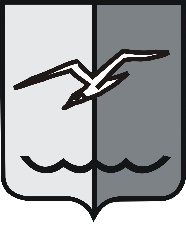 РОССИЙСКАЯ ФЕДЕРАЦИЯМОСКОВСКАЯ ОБЛАСТЬСОВЕТ ДЕПУТАТОВ городского округа ЛОБНЯР Е Ш Е Н И Еот 24.05.2022 № 72/16О Порядке предоставления Советом депутатов городского округа Лобня нормативных правовых актов и их проектов в прокуратуру города Лобня в целях проверки их соответствия федеральному и региональному законодательству, наличия коррупциогенных факторов и нарушений правил юридической техникиРассмотрев проект Порядка предоставления Советом депутатов городского округа Лобня нормативных правовых актов и их проектов в прокуратуру города Лобня в целях проверки их соответствия федеральному и региональному законодательству, наличия коррупциогенных факторов и нарушений правил юридической техники внесенный Прокуратурой города Лобня, учитывая предложения и замечания депутатов, Совет депутатов РЕШИЛ:1. Принять Порядок предоставления Советом депутатов городского округа Лобня нормативных правовых актов и их проектов в прокуратуру города Лобня в целях проверки их соответствия федеральному и региональному законодательству, наличия коррупциогенных факторов и нарушений правил юридической техники (прилагается).2. Для дальнейшей работы с данным Порядком сформировать рабочую группу в следующем составе:- Кузнецов А.С.;- Попов В.А.;- Кожухалов А.В.3. Настоящее решение вступает в силу с момента подписания.4. Контроль за исполнением настоящего решения и соблюдением принятого Порядка возложить на Председателя Совета депутатов городского округа Лобня.Председатель Совета депутатов				Главагородского округа Лобня						городского округа Лобня			        А.С. Кузнецов						Е.В. Баришевский        «26» 05. 2022 г.